هو الأقدم الأعظم شهد الله أنه لا إله إلا هو لم يزال كانحضرت بهاءاللهاصلی فارسی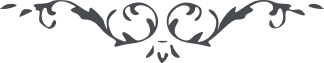 من آثار حضرة بهاءالله – لئالئ الحكمة، المجلد 2، لوح رقم (32)، الصفحة 104 – 105هو الاقدم الاعظمشَهَدَ اللّهُ اِنَّهُ لا اِلهَ اِلّا هُوَ لَم یَزالُ کانَ مُقَدّساً عَن الاَمثالِ وَ الاَشباهِ ، وَ اَمَرَ الکُلِّ بِما یَنْفَعُهُم فِی المَبدءِ وَ المَآل ، مِنَ النّاسِ مِن سَمِعَ وَ اجابَ وَ مِنهُم مَن اَعرَضَ عَلی شَأنٍ أَفتیٰ عَلی اللّهِ رَبِّ الاَربابِ ، یا مَلأَ الاَرضِ اتَّقُوا اللّهَ وَ لا تَتَّبِعُوااهواءَ عُلَمائَکُم لَعَمرُ اللّهِ اِنَّهُم فِی ضَلالِهُم القَدِیمِ ، یَعبُدُونَ اَهوائَهُم مُعرِضیِنَ عَن الفَردِ الخَبِیرِ ، اِنَّکَ اِذا سَمِعتَ نِدائی وَلِّ وَجهَکَ شَطرَ اُفُقِی الاعَلی وَ قُل لَکَ الحَمدُ یا مالِکَ الاَسماء بِما اَسمَعتَنِی نِدائَکَ وَ عَرَّفتَنِی اَیّامَکَ ، اَسئَلُکَ بِاسمِکَ الاَعظَمِ بِاَن تَجعَلَنِی فِی کُلِّ الاَحوالِ مُتِمَسَّکاً بِحَبلِکَ وَ مُتَشَبِثاً بِذَیلِکَ وَ مُشتَعِلاً بِنارِ حُبَّکَ وَ مُنجَذِباً مِن حَلاوَةِ بَیانِکَ ، اِنَّکَ اَنتَ المُقتَدِرُ عَلی ما تَشاءُ وَ فِی قَبضَتِکَ مَلَکُوتُ الاِنشاء لا اِلهَ اِلّا اَنتَ القَوِیُّ الغالِبُ القَدِیرُ .